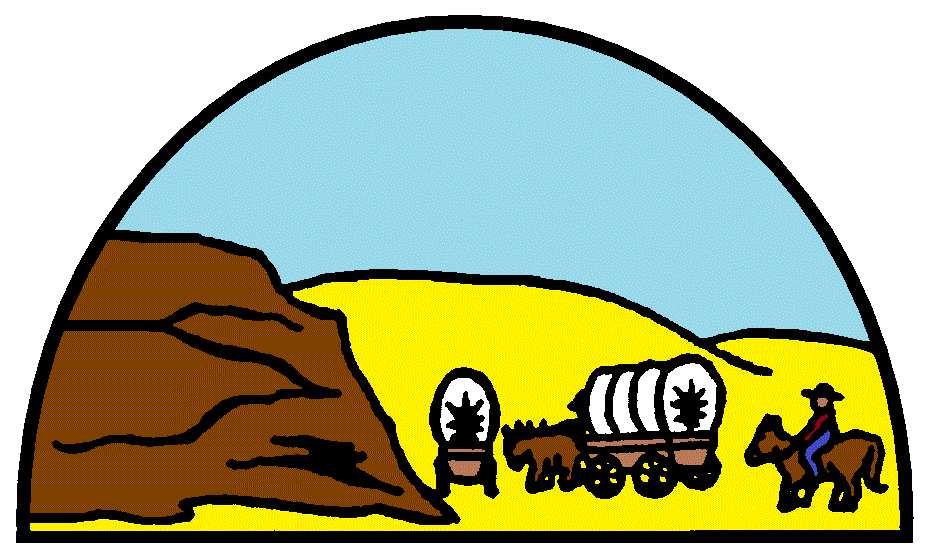 CITY OF PILOT ROCK144 N Alder Pl PO Box 130 Pilot Rock, OR 97868www.cityofpilotrock.org ________________________________________________CITY COUNCIL MEETINGNovember 2, 2021 6:00PMCouncil ChambersMISSIONTo serve our citizens, operate in a fiscally conservative manner, provide quality basic services, and involve the community in the decision-making process.  Be responsive, responsible and provide civic leadership. AGENDAA.	CALL TO ORDERB.	INVOCATIONC.	PLEDGE OF ALLEGIANCE	D.	APPEARANCE OF INTERESTED CITIZENS           Public comments will be limited to 3 minutes as per ORS. #519, Sec. 8: B, D, E.  Must          sign the Roster to speak.  E.	PRESENTATION:F.	ACTION ITEMS: Zone Change Request – City RecorderVariance Request – City RecorderSmall Business Relief Grants – City RecorderG.	INFORMATION ITEMS, REPORTS & PRESENTATIONSDepartment Head ReportH.	CONSENT CALENDARApproval of bills  Approval of the October 5, 2021, minutesI.	CITY COUNCIL COMMENTSJ.	EXECUTIVE SESSION – NONE SCHEDULED	K.	ADJOURNMENTNEXT COUNCIL MEETING, November 16, 2021 at 6:00PM at 143 W. Main is accessible to the disabled.  Please contact the City Recorder at City Hall 541-443-2811 if you have questions.